УведомлениеПо результатам проведения запроса котировок в электронной форме, участниками которого могут быть только субъекты малого и среднего предпринимательства, на поставку автоматизированных рабочих мест № 132-23 (Протокол № 32312413345 от 31.05.2023г.) общество с ограниченной ответственности «ПрофитПро» (далее – ООО «ПрофитПро», Поставщик) признано победителем в проведении запроса котировок в электронной форме.Согласно Техническому заданию (Приложение №1 к Извещению № 132-23) поставляемый товар должен быть внесён в реестр Минпромторга РФ (с указанием порядкового номера в реестре записи и наличием статуса соответствия требованиям «ПОДТВЕРЖДЕН»).В составе заявки ООО «ПрофитПро» отсутствовал документ, подтверждающий реестровую запись товара, подлежащего поставке.В заявке на участие в запросе котировок в электронной форме, участниками которого могут быть только субъекты малого и среднего предпринимательства, на поставку автоматизированных рабочих мест № б/н от 30.05.2023г. Поставщик задекларировал, что изучил Извещение № 132-23 и дал согласие выполнить установленные в Извещении № 132-23 требования и условия.На основании изложенного, просим ООО «ПрофитПро» представить подтверждение реестровой записи на поставляемый товар в момент поставки.Главный врачОГАУЗ «ИГКБ № 8»						                  ____________/Ж.В. ЕсеваИсп. Земцов А.В., юрисконсульт, (3952) 500-738.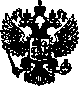 ОБЛАСТНОЕ ГОСУДАРСТВЕННОЕ АВТОНОМНОЕ УЧРЕЖДЕНИЕ ЗДРАВООХРАНЕНИЯ«ИРКУТСКАЯ ГОРОДСКАЯКЛИНИЧЕСКАЯ БОЛЬНИЦА №8»Ярославского ул., д.  300г. Иркутск, 664048,тел./факс (3952) 44-31-30, 44-33-39e-mail: info@gkb38.ru; http://www.gkb8.ruОКПО 05248704; ОГРН 1033801430145ИНН/КПП 3810009342/381001001________________ № __________На № __________ от___________Генеральному директору ООО «ПрофитПро»Кожевниковой Д.Еtender@profitpro.ru